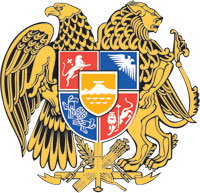 ՀԱՅԱՍՏԱՆԻ ՀԱՆՐԱՊԵՏՈՒԹՅԱՆ  ԿԱՌԱՎԱՐՈՒԹՅՈՒՆՈ  Ր  Ո  Շ  Ո Ւ  Մ29 սեպտեմբերի 2022 թվականի  N              - ԼՀԱՅԱՍՏԱՆԻ ՀԱՆՐԱՊԵՏՈՒԹՅԱՆ ԿԱՌԱՎԱՐՈՒԹՅԱՆ 2020 ԹՎԱԿԱՆԻ ԴԵԿՏԵՄԲԵՐԻ 10-Ի N 2001-Լ ՈՐՈՇՄԱՆ ՄԵՋ ՓՈՓՈԽՈՒԹՅՈՒՆՆԵՐ ԿԱՏԱՐԵԼՈՒ ՄԱՍԻՆ–––––––––––––––––––––––––––––––––––––––––––––––––––––––––––––––––––Ղեկավարվելով «Նորմատիվ իրավական ակտերի մասին» Հայաստանի Հանրապետության օրենքի 34-րդ հոդվածի 1-ին մասով` Հայաստանի Հանրապետության կառավարությունը  ո ր ո շ ու մ է.1. Հայաստանի Հանրապետության կառավարության 2020 թվականի դեկտեմբերի 10-ի «Ադրբեջանի կողմից 2020 թվականի սեպտեմբերի 27-ին սանձազերծված ռազմական գործողությունների հետևանքով անհայտ կորած զինծառայողների ընտանիքների աջակցության միջոցառումը հաստատելու մասին» N 2001-Լ որոշմամբ հաստատված հավելվածում կատարել հետևյալ փոփոխությունները`1) 2-րդ կետում «21» թիվը փոխարինել «22» թվով.2) 4-րդ կետի 3-րդ ենթակետում «21» թիվը փոխարինել «22» թվով, իսկ «21-րդ» բառը փոխարինել «22-րդ» բառով:2. Հայաստանի Հանրապետության աշխատանքի և սոցիալական հարցերի նախարարին՝ սույն որոշումն ուժի մեջ մտնելուց հետո տասնօրյա ժամկետում Հայաստանի Հանրապետության վարչապետի աշխատակազմ ներկայացնել առաջարկություն Հայաստանի Հանրապետության 2022 թվականի պետական բյուջեում վերաբաշխում և Հայաստանի Հանրապետության կառավարության 2021 թվականի դեկտեմբերի 23-ի N 2121-Ն որոշման մեջ փոփոխություններ և լրացումներ կատարելու վերաբերյալ:           ՀԱՅԱՍՏԱՆԻ  ՀԱՆՐԱՊԵՏՈՒԹՅԱՆ         	          ՎԱՐՉԱՊԵՏ					          Ն. ՓԱՇԻՆՅԱՆԵրևան